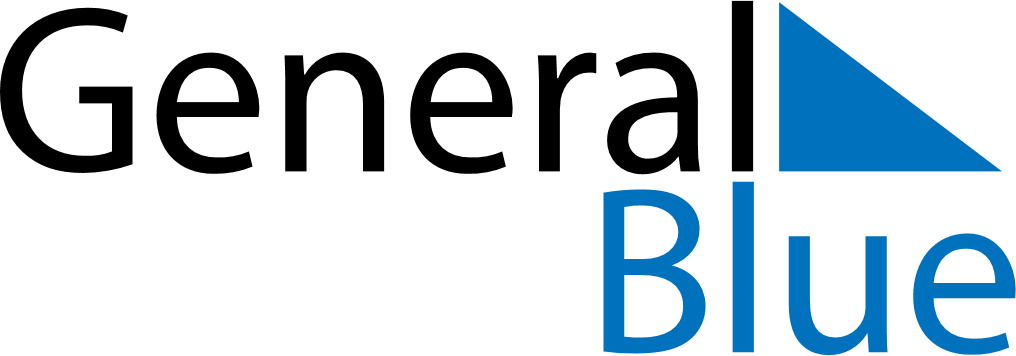 June 2024June 2024June 2024June 2024June 2024June 2024June 2024Santa Elena, Usulutan, El SalvadorSanta Elena, Usulutan, El SalvadorSanta Elena, Usulutan, El SalvadorSanta Elena, Usulutan, El SalvadorSanta Elena, Usulutan, El SalvadorSanta Elena, Usulutan, El SalvadorSanta Elena, Usulutan, El SalvadorSundayMondayMondayTuesdayWednesdayThursdayFridaySaturday1Sunrise: 5:25 AMSunset: 6:17 PMDaylight: 12 hours and 51 minutes.23345678Sunrise: 5:25 AMSunset: 6:17 PMDaylight: 12 hours and 52 minutes.Sunrise: 5:25 AMSunset: 6:18 PMDaylight: 12 hours and 52 minutes.Sunrise: 5:25 AMSunset: 6:18 PMDaylight: 12 hours and 52 minutes.Sunrise: 5:25 AMSunset: 6:18 PMDaylight: 12 hours and 52 minutes.Sunrise: 5:25 AMSunset: 6:18 PMDaylight: 12 hours and 52 minutes.Sunrise: 5:25 AMSunset: 6:18 PMDaylight: 12 hours and 53 minutes.Sunrise: 5:25 AMSunset: 6:19 PMDaylight: 12 hours and 53 minutes.Sunrise: 5:25 AMSunset: 6:19 PMDaylight: 12 hours and 53 minutes.910101112131415Sunrise: 5:26 AMSunset: 6:19 PMDaylight: 12 hours and 53 minutes.Sunrise: 5:26 AMSunset: 6:20 PMDaylight: 12 hours and 53 minutes.Sunrise: 5:26 AMSunset: 6:20 PMDaylight: 12 hours and 53 minutes.Sunrise: 5:26 AMSunset: 6:20 PMDaylight: 12 hours and 54 minutes.Sunrise: 5:26 AMSunset: 6:20 PMDaylight: 12 hours and 54 minutes.Sunrise: 5:26 AMSunset: 6:20 PMDaylight: 12 hours and 54 minutes.Sunrise: 5:26 AMSunset: 6:21 PMDaylight: 12 hours and 54 minutes.Sunrise: 5:26 AMSunset: 6:21 PMDaylight: 12 hours and 54 minutes.1617171819202122Sunrise: 5:27 AMSunset: 6:21 PMDaylight: 12 hours and 54 minutes.Sunrise: 5:27 AMSunset: 6:21 PMDaylight: 12 hours and 54 minutes.Sunrise: 5:27 AMSunset: 6:21 PMDaylight: 12 hours and 54 minutes.Sunrise: 5:27 AMSunset: 6:22 PMDaylight: 12 hours and 54 minutes.Sunrise: 5:27 AMSunset: 6:22 PMDaylight: 12 hours and 54 minutes.Sunrise: 5:27 AMSunset: 6:22 PMDaylight: 12 hours and 54 minutes.Sunrise: 5:28 AMSunset: 6:22 PMDaylight: 12 hours and 54 minutes.Sunrise: 5:28 AMSunset: 6:23 PMDaylight: 12 hours and 54 minutes.2324242526272829Sunrise: 5:28 AMSunset: 6:23 PMDaylight: 12 hours and 54 minutes.Sunrise: 5:28 AMSunset: 6:23 PMDaylight: 12 hours and 54 minutes.Sunrise: 5:28 AMSunset: 6:23 PMDaylight: 12 hours and 54 minutes.Sunrise: 5:28 AMSunset: 6:23 PMDaylight: 12 hours and 54 minutes.Sunrise: 5:29 AMSunset: 6:23 PMDaylight: 12 hours and 54 minutes.Sunrise: 5:29 AMSunset: 6:24 PMDaylight: 12 hours and 54 minutes.Sunrise: 5:29 AMSunset: 6:24 PMDaylight: 12 hours and 54 minutes.Sunrise: 5:29 AMSunset: 6:24 PMDaylight: 12 hours and 54 minutes.30Sunrise: 5:30 AMSunset: 6:24 PMDaylight: 12 hours and 54 minutes.